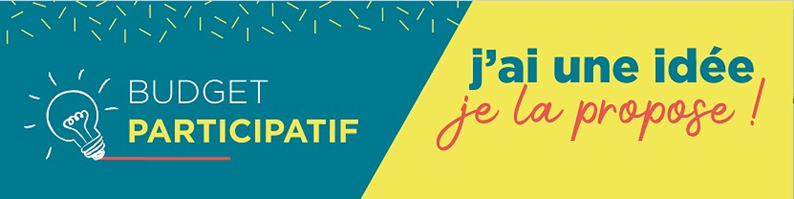 AUTORISATION PARENTALEPour les mineursJe soussigné(e) Monsieur ou Madame 	demeurant (indiquer l’adresse) 	et agissant en qualité de (père ou mère), autorise mon fils (ou ma fille) 	âgé(e) de	ans et demeurant à la même adresse (ou une autre si elle est différente) à s’inscrire puis déposer un projet pour le budget participatif de la commune de La Grigonnais.Je certifie avoir l’autorité parentale sur cet enfant. DateSignature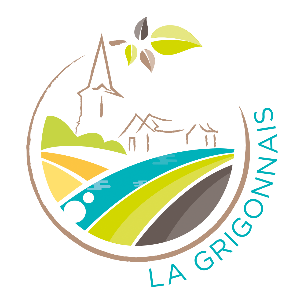 